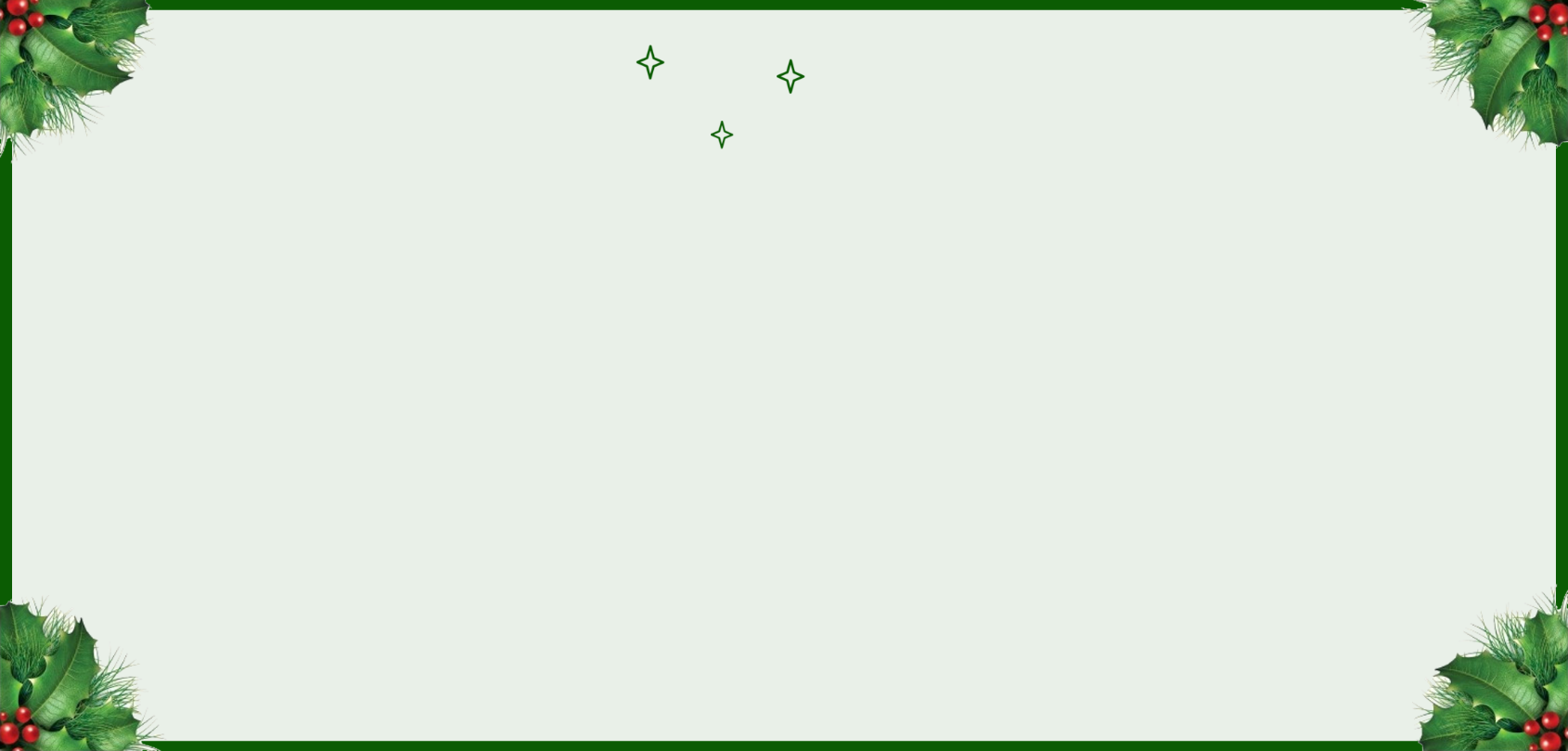 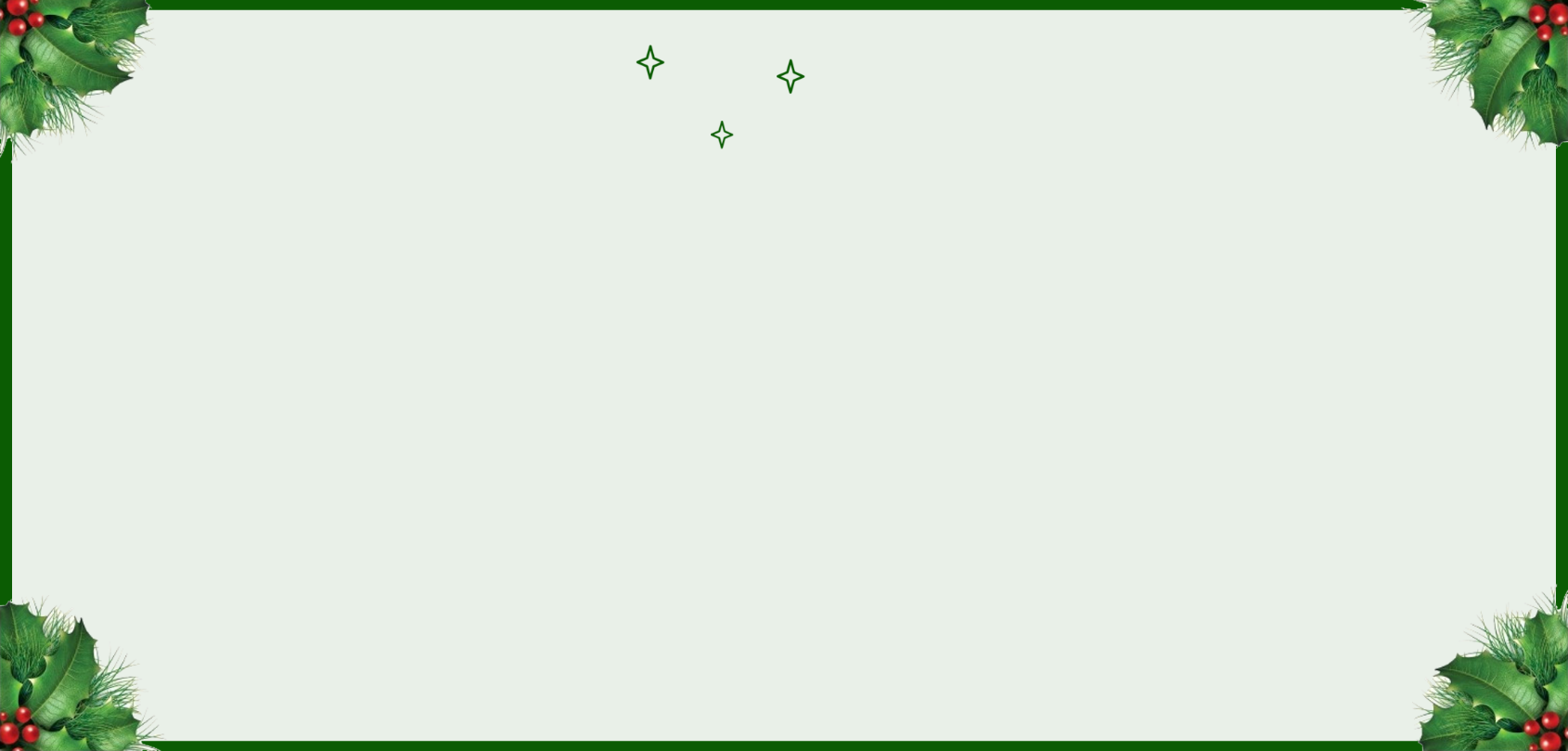 Happy Holidays!Happy Holidays!Happy Holidays!Happy Holidays!Happy Holidays!Business NameGift CertificateGift CertificateGift CertificateGift CertificateGift CertificateYour Address Line 1Gift CertificateGift CertificateGift CertificateGift CertificateGift CertificateYour Address Line 2Gift CertificateGift CertificateGift CertificateGift CertificateGift CertificateCity, State, ZipGift CertificateGift CertificateGift CertificateGift CertificateGift CertificateTo:Message:Message:Message:Valued at:Valued at:Just wanted to wish you a Merry Christmas and Happy New Year!Just wanted to wish you a Merry Christmas and Happy New Year!Just wanted to wish you a Merry Christmas and Happy New Year!A Gift From:A Gift From:A Gift From:Just wanted to wish you a Merry Christmas and Happy New Year!Just wanted to wish you a Merry Christmas and Happy New Year!Just wanted to wish you a Merry Christmas and Happy New Year!Valid From:Valid From:Just wanted to wish you a Merry Christmas and Happy New Year!Just wanted to wish you a Merry Christmas and Happy New Year!Just wanted to wish you a Merry Christmas and Happy New Year!Exp. Date:Exp. Date:No:Authorised by:Authorised by:Authorised by:Not redeemable for cash. Redemption value must not exceed $00.00. The certificate is non-transferable and non-refundable, must be redeemed before the date of expiry specified above.Not redeemable for cash. Redemption value must not exceed $00.00. The certificate is non-transferable and non-refundable, must be redeemed before the date of expiry specified above.Not redeemable for cash. Redemption value must not exceed $00.00. The certificate is non-transferable and non-refundable, must be redeemed before the date of expiry specified above.Not redeemable for cash. Redemption value must not exceed $00.00. The certificate is non-transferable and non-refundable, must be redeemed before the date of expiry specified above.Not redeemable for cash. Redemption value must not exceed $00.00. The certificate is non-transferable and non-refundable, must be redeemed before the date of expiry specified above.Not redeemable for cash. Redemption value must not exceed $00.00. The certificate is non-transferable and non-refundable, must be redeemed before the date of expiry specified above.Not redeemable for cash. Redemption value must not exceed $00.00. The certificate is non-transferable and non-refundable, must be redeemed before the date of expiry specified above.Not redeemable for cash. Redemption value must not exceed $00.00. The certificate is non-transferable and non-refundable, must be redeemed before the date of expiry specified above.Not redeemable for cash. Redemption value must not exceed $00.00. The certificate is non-transferable and non-refundable, must be redeemed before the date of expiry specified above.Happy Holidays!Happy Holidays!Happy Holidays!Happy Holidays!Happy Holidays!Business NameGift CertificateGift CertificateGift CertificateGift CertificateGift CertificateYour Address Line 1Gift CertificateGift CertificateGift CertificateGift CertificateGift CertificateYour Address Line 2Gift CertificateGift CertificateGift CertificateGift CertificateGift CertificateCity, State, ZipGift CertificateGift CertificateGift CertificateGift CertificateGift CertificateTo:Message:Message:Message:Valued at:Valued at:Just wanted to wish you a Merry Christmas and Happy New Year!Just wanted to wish you a Merry Christmas and Happy New Year!Just wanted to wish you a Merry Christmas and Happy New Year!A Gift From:A Gift From:A Gift From:Just wanted to wish you a Merry Christmas and Happy New Year!Just wanted to wish you a Merry Christmas and Happy New Year!Just wanted to wish you a Merry Christmas and Happy New Year!Valid From:Valid From:Just wanted to wish you a Merry Christmas and Happy New Year!Just wanted to wish you a Merry Christmas and Happy New Year!Just wanted to wish you a Merry Christmas and Happy New Year!Exp. Date:Exp. Date:No:Authorised by:Authorised by:Authorised by:Not redeemable for cash. Redemption value must not exceed $00.00. The certificate is non-transferable and non-refundable, must be redeemed before the date of expiry specified above.Not redeemable for cash. Redemption value must not exceed $00.00. The certificate is non-transferable and non-refundable, must be redeemed before the date of expiry specified above.Not redeemable for cash. Redemption value must not exceed $00.00. The certificate is non-transferable and non-refundable, must be redeemed before the date of expiry specified above.Not redeemable for cash. Redemption value must not exceed $00.00. The certificate is non-transferable and non-refundable, must be redeemed before the date of expiry specified above.Not redeemable for cash. Redemption value must not exceed $00.00. The certificate is non-transferable and non-refundable, must be redeemed before the date of expiry specified above.Not redeemable for cash. Redemption value must not exceed $00.00. The certificate is non-transferable and non-refundable, must be redeemed before the date of expiry specified above.Not redeemable for cash. Redemption value must not exceed $00.00. The certificate is non-transferable and non-refundable, must be redeemed before the date of expiry specified above.Not redeemable for cash. Redemption value must not exceed $00.00. The certificate is non-transferable and non-refundable, must be redeemed before the date of expiry specified above.Not redeemable for cash. Redemption value must not exceed $00.00. The certificate is non-transferable and non-refundable, must be redeemed before the date of expiry specified above.Happy Holidays!Happy Holidays!Happy Holidays!Happy Holidays!Happy Holidays!Business NameGift CertificateGift CertificateGift CertificateGift CertificateGift CertificateYour Address Line 1Gift CertificateGift CertificateGift CertificateGift CertificateGift CertificateYour Address Line 2Gift CertificateGift CertificateGift CertificateGift CertificateGift CertificateCity, State, ZipGift CertificateGift CertificateGift CertificateGift CertificateGift CertificateTo:Message:Message:Message:Valued at:Valued at:Just wanted to wish you a Merry Christmas and Happy New Year!Just wanted to wish you a Merry Christmas and Happy New Year!Just wanted to wish you a Merry Christmas and Happy New Year!A Gift From:A Gift From:A Gift From:Just wanted to wish you a Merry Christmas and Happy New Year!Just wanted to wish you a Merry Christmas and Happy New Year!Just wanted to wish you a Merry Christmas and Happy New Year!Valid From:Valid From:Just wanted to wish you a Merry Christmas and Happy New Year!Just wanted to wish you a Merry Christmas and Happy New Year!Just wanted to wish you a Merry Christmas and Happy New Year!Exp. Date:Exp. Date:No:Authorised by:Authorised by:Authorised by:Not redeemable for cash. Redemption value must not exceed $00.00. The certificate is non-transferable and non-refundable, must be redeemed before the date of expiry specified above.Not redeemable for cash. Redemption value must not exceed $00.00. The certificate is non-transferable and non-refundable, must be redeemed before the date of expiry specified above.Not redeemable for cash. Redemption value must not exceed $00.00. The certificate is non-transferable and non-refundable, must be redeemed before the date of expiry specified above.Not redeemable for cash. Redemption value must not exceed $00.00. The certificate is non-transferable and non-refundable, must be redeemed before the date of expiry specified above.Not redeemable for cash. Redemption value must not exceed $00.00. The certificate is non-transferable and non-refundable, must be redeemed before the date of expiry specified above.Not redeemable for cash. Redemption value must not exceed $00.00. The certificate is non-transferable and non-refundable, must be redeemed before the date of expiry specified above.Not redeemable for cash. Redemption value must not exceed $00.00. The certificate is non-transferable and non-refundable, must be redeemed before the date of expiry specified above.Not redeemable for cash. Redemption value must not exceed $00.00. The certificate is non-transferable and non-refundable, must be redeemed before the date of expiry specified above.Not redeemable for cash. Redemption value must not exceed $00.00. The certificate is non-transferable and non-refundable, must be redeemed before the date of expiry specified above.